                                        Інформація про О.В.ПарманінаПарманін Олександр Васильович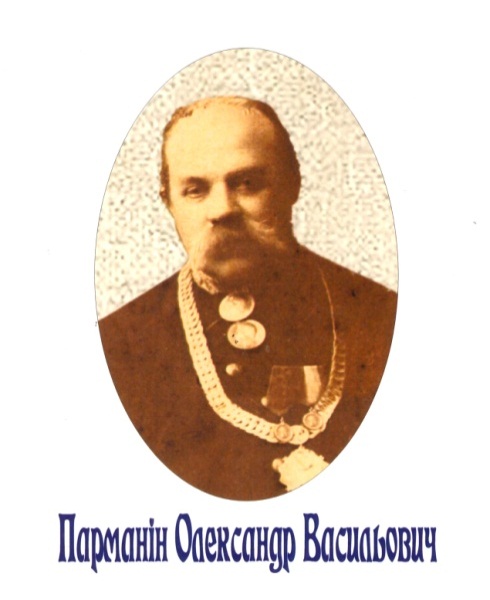 (1847,Короча,Белгородська губ.,Росія-дата та місце смерті невідоме)-павлоградський міський голова з 1892 по 1917 рр.      Олександр Васильович народився у 1847 р.в с.Короча Белгородської губернії в  Росії в православній купецькій сім’ї.Закінчив курс Корочанського повітового училища.Був жонатий на Марії Іванівні Азьміной.В їх родині було шестеро дітей:дві доньки - Катерина та Юлія і четверо синів - Василь,Іоанн,Микола,Андрій.      У 1885 р. О.В.Парманін був обраний на три роки Павлоградською міською думою членом опікунської ради Павлоградської жіночої гімназії і членом Павлоградського міського сирітського суду.Олександр Васильович відрізнявся порядністю,добротою,вмінням сопереживати і завжди відгукувався на різні прохання про допомогу в різних сферах міського життя. Протягом декілька років О.Парманін займав різні посади у  різних установах та організаціях.       Міським головою він став у розквіті сил –йому виповнилося 45 років.Парманін вміло,мудро керував містом 25 років!До виконання службових обов’язків він приступив у грудні 1892 року.Особливо великого  значення керманич міста надавав його привабливості,благоустрою.Не були забуті культура і освіта.У перші ж роки  зведено добротний міст через р.Вовчу,чоловічу та жіночу гімназії.З’являються прекрасні храмові споруди- на кошти братів Рибникових Свято –Успенська церква, храм Спасо-Неруковторного Образу,що завдячує своєю появою великому павлоградцю,знатному купцю Якову Голубицькому,після смерті якого храм добудував його племінник Доментій Конжуков.     З воїстино купецьким розмахом ведуться у Павлограді торгівля,розвиток ремесел. А для того,щоб місцеві продукти та товари мали збут,О.Парманін налагодив зв’язок із зовнішнім світом. В роки його правління містом була побудована залізниця,яка дала змогу вивозити зерно,пшеницю,рибу  в заморські країни. Парманін працює,засукавши рукава. Сам не бідна людина,Олександр Васильович дбає про добробут мешканців міста. За його головування у Павлограді працює 70 великих та малих підприємств з випуску товарів народного споживанняА які ярмарки влаштовувалися!Їх проводили тричі на рік на великих базарних площах. Резонанс від павлоградських торгищ був настільки великим,що на кінець 19 століття виручка за одну ярмарку складала майже мільйон рублів.Досить стрімко розвивається місцева економіка – зароджуються фабрично- заводські підприємства:парові та водяні млини,олійниці,ковальсько-слюсарні майстерні,салотопні,цегляні,тютюнові заводи. У 1902 р. міська дума на прохання         голови виділяє 350 тис. рублів на будівництво військових казарм 135-го Керч-Єнікольського полку,що дислокувався у Павлограді. У 1907 році постає питання з будівництвом полкової церкви. З казни виділяється 43 тис.рублів.      Справжнім потрясінням була руйнівна повінь 1909 року. Місто буквально потонуло у великій   воді,падали хати,гинула худоба. Величезну допомогу у боротьбі зі стихією,на прохання міського голови О.В.Парманіна,надає 135-й Керч-Єнікольський полк під командуванням полковника Ф.Транковського,Парманіна знали і цінували як хорошого “батька міста”,поважали за “старання на користь міста”.      У 1912 році відкрито приміщення нового залізничного вокзалу,цього ж року з’являється будинок міської управи за проектом техніка Сави Фетісова.Сам О.Парманін був великим добродійником та меценатом. Залучав до цього  і заможних купців,дворян,міщан,які вважали за велику честь надати фінансову допомогу на соціально-економічний розвиток міста.       25 років беззмінного служіння вітчизні,місту,городянам! Заслуги Олександра Васильовича високо оцінено. Його праця,доброчинницька діяльність,милосердя відгукнулися у почесних нагородах.      Парманіну О.В. згідно з указом Його Величності імператора Миколи ІІ було присвоєне звання Потомственного почесного громадянина Павлограда.     З приходом більшовиків та встановленням радянської влади в місті,Олександра Васильовича звільнили з посади міського голови і подальша доля його невідома.Міський голова був особою неординарною,рекорд перебування на посаді чиновника такого рівня заслужило на те ,щоб ім’я Олександра Васильовича Парманіна  збереглося у пам’яті нащадків. На його честь названа  одна з вулиць м.Павлоград.Його родичі мешкають у Болгаріїй,Франції,Турції, м.Харкові,Санкт-Петербурзі,Волгограді ,Бєлгороді,Курську та в  інших містах і країнах. Двічі в місто Павлоград приїзджали із м.Харків його потомки- племінники по третьому коліну:Олександр та Ігор Манзони.Т.І.Ведмідь ,директорПавлоградського історико-краєзнавчого музею